_____________________________________________ПОСТАНОВЛЕНИЕ«1» августа 2016 г.                                                                                                                 №  37с. НикольскОб утверждении Административного регламентапредоставления муниципальной услуги "Признание граждан малоимущими в целях постановки на учет в качестве нуждающихся в жилых помещениях, предоставляемых по договорам социального найма"В целях приведения в соответствие с действующим законодательством,  а также в целях  координации и упорядочения деятельности по исполнению федерального и республиканского законодательства, борьбы с коррупцией, повышением прозрачности работы органов местного самоуправления, ответственности за выполнение действия и принимаемые решения,ПОСТАНОВЛЯЮ:Утвердить Административный регламент предоставления муниципальной услуги  "Признание граждан малоимущими в целях постановки на учет в качестве нуждающихся в жилых помещениях, предоставляемых по договорам социального найма". Настоящее постановление обнародовать на информационном стенде поселения и разместить на официальном сайте МО «Мухоршибирский район».Контроль за исполнением настоящего постановления оставляю за собой.Глава муниципального образования сельского поселения «Никольское»                                                          И.А.КалашниковУтвержденПостановлением Администрации муниципального образования сельского поселения  «Никольское»от «1» августа 2016 № 37АДМИНИСТРАТИВНЫЙ РЕГЛАМЕНТпредоставления муниципальной услуги"Признание граждан малоимущими в целях постановки на учет в качестве нуждающихся в жилых помещениях, предоставляемых по договорам социального найма".1. Общие положения1.1. Административный регламент предоставления муниципальной услуги "Признание граждан малоимущими в целях постановки на учет в качестве нуждающихся в жилых помещениях, предоставляемых по договорам социального найма". (далее - Административный регламент) разработан в целях повышения качества и доступности данной муниципальной услуги, определяет административные процедуры (действия) и порядок взаимодействия с заявителями.1.2. Заявителями для получения муниципальной услуги являются одиноко проживающие граждане или граждане, проживающие в составе семьи, обратившиеся от своего имени либо в интересах членов своей семьи и осуществляющие в последнем случае представительство членов своей семьи, постоянно проживающие на территории муниципального образования сельского поселения «Никольское» ( далее- заявители).1.3. Порядок информирования о предоставлении муниципальной услуги.1.3.1. Информация о месте нахождения и графике работы органа, предоставляющего муниципальную услугу, предоставляется заявителям:а) по телефону для консультаций: Администрации муниципального образования  сельского поселения  «Никольское» (Далее – Администрация)  8(30143) 27-372;ГБУ "Многофункциональный центр Республики Бурятия по предоставлению государственных и муниципальных услуг" (далее - ГБУ "МФЦ РБ") 8(3012)287-287; 8-(30143) 21-084, 21-087,б) при личном или письменном обращении к специалистам по адресу: Администрация 671352 Республика Бурятия, Мухоршибирский район, с. Никольск, ул. Ленина, 26а;Адрес электронной почты: mospnikoliskoe2012@yandex.ru.ГБУ "МФЦ РБ" 671340 Республика Бурятия Мухоршибирский район с. Мухоршибирь ул. 30 лет Победы 31;Адрес электронной почты: mfc_muxor@mail.ruГрафик работы Администрации:понедельник - пятницу с 8-00 часов до 16-00 часов;обед с 12-00 часов до 13-00 часов;суббота, воскресенье - выходные дни.График приема заявителей специалистами Администрации:понедельник - пятница с 9-00 часов до 16-00 часов, обед с 12-00 часов до 13-00 часов;суббота, воскресенье - выходные дни.Адрес официального сайта Администрации: Мухоршибирский-район.РФ-закладки сельские поселения-«Никольское».График работы ГБУ «МФЦ РБ»:  с понедельника по четверг - с 08 час. 30 мин.  до 17 час. 30 мин., пятница - с 08 час. 30 мин. до 16 час. 30 мин., последняя среда каждого месяца- с  08 час. 30 мин.  до 15 час. 00 мин. без перерыва на обед, выходные дни - суббота, воскресенье.1.3.2. Информацию по вопросам предоставления муниципальной услуги можно получить у специалистов Администрации  и ГБУ "МФЦ РБ" при личном обращении заявителя в письменной или в устной форме по месту нахождения Администрации, а также с использованием телефонной связи, по электронной почте, а также:-  на официальном сайте Администрации: Мухоршибирский-район.РФ-закладки сельские поселения-«Никольское».- с использованием федеральной государственной информационной системы "Единый портал государственных и муниципальных услуг (функций)" http://www.gosuslugi.ru/ - республиканской государственной автоматизированной системы "Портал государственных и муниципальных услуг (функций) Республики Бурятия" http://pgu.govrb.ru/.1.3.3. Информация по предоставлению муниципальной услуги размещается:- на официальном сайте Администрации: Мухоршибирский-район.РФ-закладки сельские поселения-«Никольское».- в федеральной государственной информационной системе "Единый портал государственных и муниципальных услуг (функций)" (далее - Единый портал) http://www.gosuslugi.ru/;- в республиканской государственной автоматизированной системе "Портал государственных и муниципальных услуг (функций) Республики Бурятия" http://pgu.govrb.ru/;- на информационных стендах в Администрации, в ГБУ "МФЦ РБ".Информационные стенды оборудуются в доступном для получателя муниципальной услуги месте.На стендах в местах предоставления муниципальной услуги размещаются следующие информационные материалы:-  текст Административного регламента с приложениями;- перечень документов, необходимых для предоставления услуги, и требования, предъявляемые к этим документам;- образцы оформления документов, необходимых для предоставления услуги, и требования к ним;- месторасположение, график работы, номера телефонов, адреса Интернет-сайтов и электронной почты органов, в которых заявители могут получить документы, необходимые для оказания муниципальной услуги;- основания отказа в предоставлении муниципальной услуги.При ответах на телефонные звонки и устные обращения специалисты подробно и в вежливой (корректной) форме информируют обратившихся по существу обращений. Специалисты должны воздерживаться от поведения, которое могло бы вызвать сомнение в объективном предоставлении муниципальной услуги. В случае если рассмотрение поставленных в обращении вопросов не входит в компетенцию Администрации, обратившимся сообщается о невозможности представления интересующей их информации.2. Стандарт предоставления муниципальной услуги2.1. Наименование муниципальной услуги: "Признание граждан малоимущими в целях постановки на учет в качестве нуждающихся в жилых помещениях, предоставляемых по договорам социального найма".2.2. Наименование органа, предоставляющего муниципальную услугу, - Администрации муниципального образования сельского поселения «Никольское».2.3. Результатом предоставления муниципальной услуги является выдача уведомления о признании заявителя малоимущим или об отказе в признании заявителя малоимущим.2.4. Срок рассмотрения заявления о признании граждан малоимущими в целях постановки на учет в качестве нуждающихся в жилых помещениях составляет 30 календарных дней со дня получения заявления и всех необходимых документов.Выдача результатов предоставления услуги осуществляется в течение трех рабочих дней со дня принятия решения.В случае предоставления гражданином заявления о признании малоимущим в целях постановки на учет в качестве нуждающихся в жилых помещениях, предоставляемых по договорам социального найма, через ГБУ "МФЦ" срок принятия решения исчисляется со дня передачи ГБУ "МФЦ" такого заявления в орган, осуществляющий признание малоимущими.2.5. Предоставление муниципальной услуги осуществляется в соответствии с нормативно-правовыми актами:- Конституции РФ- Жилищным кодексом Российской Федерации ("Российская газета", N 1 от 12.01.2005);- Федеральным законом от 29.12.2004 N 189-ФЗ "О введении в действие Жилищного кодекса Российской Федерации" ("Российская газета", N 1 от 12.01.2005);- Федеральным законом от 27.07.2010 N 210-ФЗ "Об организации предоставления государственных и муниципальных услуг" ("Российская газета", N 168 от 30.07.2010);- Законом Республики Бурятия N 1440-III от 29.12. "Об установлении порядка признания граждан малоимущими в целях постановки на учет в качестве нуждающихся в жилых помещениях муниципального жилищного фонда, предоставляемых по договорам социального найма" ("Бурятия", N 246 от 31.12.2005);- Постановлением администрации муниципального образования сельского поселения  «Никольское» от 30.04.2010г. № 2а «Об утверждении Перечня услуг, которые являются необходимыми и обязательными для предоставления муниципальных услуг Администрацией»;-  настоящим Административным регламентом.2.6. Перечень документов, необходимых для предоставления муниципальной услуги:1. Заявление о признании малоимущим (приложение 1 к настоящему Административному регламенту), которое подписывается всеми дееспособными членами семьи, указанными в заявлении. Заявитель имеет право подать одновременно с заявлением о признании малоимущим заявление о принятии на учет в качестве нуждающегося в жилом помещении, предоставляемом по договору социального найма.2. Паспорт или иной документ, удостоверяющий личность каждого члена семьи заявителя.3. Документы о составе семьи заявителя (свидетельства о рождении, о заключении брака, решение об усыновлении (удочерении), судебные решения).4. Документы, подтверждающие размер заработной платы, стипендии за 12 календарных месяцев, следующих подряд и непосредственно предшествующих месяцу подачи заявления.5. Документы, подтверждающие суммы уплачиваемых (получаемых) алиментов.6. Документы о суммах начисленных пенсий, доплат к ним и пособий.7. Документы из органа социальной защиты населения о размере получаемых компенсационных (кроме компенсационных выплат неработающим трудоспособным лицам, осуществляющим уход за нетрудоспособными гражданами) и социальных выплат на каждого члена семьи заявителя.8. Документы о выплатах, производимых органом службы занятости по месту жительства гражданина на каждого члена семьи.9. Копии налоговых деклараций о доходах, в том числе о доходах налогоплательщиков, применяющих специальные режимы налогообложения, заверенные налоговыми органами, или другие документы, подтверждающие доходы за расчетный период (для индивидуальных предпринимателей).10. Справка уполномоченного органа, осуществляющего функции по государственной регистрации прав на недвижимое имущество и сделок с ним, о наличии (отсутствии) в собственности гражданина и (или) членов семьи недвижимого имущества на каждого члена семьи.11. Документ организации по государственному техническому учету и (или) технической инвентаризации о наличии или отсутствии жилых помещений на праве собственности на каждого члена семьи.12. Свидетельство(а) о государственной регистрации прав на недвижимое имущество (при наличии в собственности заявителя и (или) членов его семьи имущества, указанного в подпунктах 1 и 2 пункта 1 приложения 2 к Закону Республики Бурятия N 1440-III от 29.12.2005 "Об установлении порядка признания малоимущими граждан, нуждающихся в жилых помещениях муниципального жилищного фонда, предоставляемых по договорам социального найма").13. Свидетельство(а) о государственной регистрации транспортного(ых) средства (средств) (при наличии в собственности гражданина и (или) членов его семьи имущества, указанного в подпункте 3 пункта 1 приложения 2 к Закону Республики Бурятия N 1440-III от 29.12.2005).14. Документы о кадастровой стоимости недвижимого имущества (при наличии в собственности заявителя и (или) членов его семьи недвижимого имущества).15. Документы о кадастровой стоимости или нормативной цене земли.16. Документы, подтверждающие стоимость транспортного средства (при наличии в собственности заявителя и (или) членов его семьи имущества, указанного в подпункте 3 пункта 1 приложения 2 к Закону Республики Бурятия N 1440-III от 29.12.2005).В случае если для предоставления муниципальной услуги необходима обработка персональных данных лица, не являющегося заявителем, и если в соответствии с федеральным законом обработка таких персональных данных может осуществляться с согласия указанного лица, при обращении за получением муниципальной услуги заявитель дополнительно представляет документы, подтверждающие получение согласия указанного лица или его законного представителя на обработку персональных данных указанного лица. Документы, подтверждающие получение согласия, могут быть представлены в том числе в форме электронного документа (приложение 2 к настоящему административному регламенту). Действие настоящей части не распространяется на лиц, признанных безвестно отсутствующими, и на разыскиваемых лиц, место нахождения которых не установлено уполномоченным федеральным органом исполнительной власти.2.7. Исчерпывающий перечень документов, необходимых для предоставления муниципальной услуги, которые подлежат представлению в рамках межведомственного взаимодействия и которые заявитель вправе представить самостоятельно.2.7.1. Документы (их копии или сведения, содержащиеся в них), указанные в пп. 6 - 8, 10, 12, 13, 14, 15 пункта 2.6, запрашиваются в государственных органах, органах местного самоуправления и подведомственных государственным органам или органам местного самоуправления организациях, в распоряжении которых находятся указанные документы в соответствии с нормативными правовыми актами Российской Федерации, нормативными правовыми актами субъектов Российской Федерации, муниципальными правовыми актами, если заявитель не представил указанные документы самостоятельно.По межведомственным запросам документы (их копии или сведения, содержащиеся в них) предоставляются государственными органами, органами местного самоуправления и подведомственными государственным органам или органам местного самоуправления организациями, в распоряжении которых находятся указанные документы, в срок не позднее пяти рабочих дней со дня получения соответствующего межведомственного запроса.2.7.2. Администрация, предоставляющие муниципальную услугу, не вправе требовать от заявителя:- представления документов и информации или осуществления действий, представление или осуществление которых не предусмотрено нормативными правовыми актам, регулирующими отношения, возникающие в связи с предоставлением муниципальной услуги;- представления документов и информации, которые в соответствии с нормативными правовыми актами Российской Федерации, нормативными правовыми актами субъектов Российской Федерации и муниципальными правовыми актами находятся в распоряжении государственных органов и (или) подведомственных государственным органам и органам местного самоуправления организаций, участвующих в предоставлении муниципальных услуг, за исключением документов, указанных в части 6 статьи 7 Федерального закона от 27.07.2010 N 210-ФЗ "Об организации предоставления государственных и муниципальных услуг".Заявитель вправе предоставить документы и информацию, которые находятся в распоряжении государственных органов, иных государственных органов, органов местного самоуправления и (или) подведомственных государственным органам и органам местного самоуправления организаций, участвующих в предоставлении муниципальной услуги, по собственной инициативе.2.8. Отказ в приеме документов, необходимых для предоставления муниципальной услуги, законодательством не предусмотрен.2.9. Основания для приостановления предоставления муниципальной услуги законодательством не предусмотрены.2.9.1. Основаниями для отказа в предоставлении муниципальной услуги по признанию заявителя и членов его семьи малоимущими являются:- среднедушевой доход заявителя и членов его семьи, определенный в соответствии со статьей 5 Закона Республики Бурятия N 1440-III от 29.12.2005 "Об установлении порядка признания малоимущими граждан, нуждающихся в жилых помещениях муниципального жилищного фонда, предоставляемых по договорам социального найма", превышает размер порогового значения дохода, установленного на территории муниципального образования;- стоимость имущества, находящегося в собственности заявителя и членов его семьи и подлежащего налогообложению, определяемая в порядке, установленном статьей 6 Закона Республики Бурятия N 1440-III от 29.12.2005 "Об установлении порядка признания малоимущими граждан, нуждающихся в жилых помещениях муниципального жилищного фонда, предоставляемых по договорам социального найма", превышает пороговое значение стоимости имущества, подлежащего налогообложению, установленного на территории муниципального образования;- не представлены предусмотренные пунктом 2.6 настоящего Административного регламента документы, обязанность по представлению которых возложена на граждан, подающих заявление о признании малоимущими в целях постановки на учет в качестве нуждающихся в жилых помещениях, предоставляемых по договору социального найма в муниципальном жилищном фонде, по категории малоимущие.Отказ в признании малоимущим с целью постановки на учет в качестве нуждающихся в жилых помещениях, предоставляемых по договорам социального найма, не является препятствием для повторного обращения заявителя после устранения причин, послуживших основанием для отказа.2.10. Для предоставления муниципальной услуги необходимым и обязательным является предоставление документов, указанных в постановлении администрации муниципального образования сельского поселения  «Никольское» от 30.04.2010г. № 2а «Об утверждении Перечня услуг, которые являются необходимыми и обязательными для предоставления муниципальных услуг Администрацией», в т.ч.:- документы организаций по государственному техническому учету и (или) технической инвентаризации: документ о наличии или отсутствии жилых помещений на праве собственности на каждого члена семьи в целях постановки на учет в качестве нуждающихся в жилых помещениях.2.11. Предоставление муниципальной услуги осуществляется бесплатно.2.12. Максимальный срок ожидания в очереди при подаче запроса о предоставлении муниципальной услуги и при получении результата предоставления муниципальной услуги не должен превышать 15 минут.2.13. Срок и порядок регистрации запроса заявителя о предоставлении муниципальной услуги.При личном обращении заявителя в Администрацию  регистрация запроса о предоставлении муниципальной услуги осуществляется в день приема заявления и документов.При обращении заявителя в ГБУ "МФЦ" регистрация запроса о предоставлении муниципальной услуги осуществляется в день передачи заявления и документов в Администрацию.Администрация осуществляют учет заявлений в Книге регистрации заявлений граждан о признании малоимущими на бумажном носителе. Книга регистрации прошивается, скрепляется подписью специалиста, ответственного за предоставление муниципальной услуги, и печатью.2.14. Требования к местам предоставления муниципальной услуги.Место ожидания приема, место сдачи и получения документов заявителями, место для информирования заявителей и заполнения необходимых документов оборудовано противопожарной системой и системой пожаротушения, информационными стендами, содержащими информацию о порядке предоставления муниципальной услуги, бланках заявлений, перечне необходимых документов, мебелью для возможного оформления документов.На территории, прилегающей к зданию (строению), в котором осуществляется прием от граждан документов, необходимых для предоставления муниципальной услуги, оборудуются места для парковки автотранспортных средств. Доступ граждан к парковочным местам является бесплатным.Выделяется не менее 10 процентов мест (но не менее одного места) для парковки специальных автотранспортных средств инвалидов. Указанные места для парковки не должны занимать иные транспортные средства. Инвалиды пользуются местами для парковки специальных автотранспортных средств бесплатно.Входы в здания органов, участвующих в предоставлении муниципальной услуги, оборудуются расширенными проходами, позволяющими обеспечить беспрепятственный доступ инвалидов, включая инвалидов, использующих кресла-коляски и собак-проводников.При ином размещении помещений по высоте должна быть обеспечена возможность получения муниципальной услуги маломобильными группами населения.Обеспечивается допуск в здание собаки-проводника при наличии документа, подтверждающего ее специальное обучение и выдаваемого по форме и в порядке, которые определяются федеральным органом исполнительной власти, осуществляющим функции по выработке и реализации государственной политики и нормативно-правовому регулированию в сфере социальной защиты населения.Столы (стойки) для письма размещаются в местах, обеспечивающих свободный доступ к ним лиц, имеющих ограничения к передвижению, в том числе инвалидов, использующих кресла-коляски и собак-проводников.Муниципальная услуга предоставляется в соответствии с требованиями к обеспечению условий к доступности для инвалидов государственных и муниципальных услуг.2.15. Показателями доступности и качества муниципальной услуги являются:- взаимодействие заявителя с должностными лицами при предоставлении муниципальной услуги не более двух раз;- среднее время ожидания заявителя в очереди на подачу заявления (запроса, документов) на предоставление муниципальной услуги не более 15 минут;- среднее время ожидания заявителя в очереди на получение результата предоставления муниципальной услуги не более 15 минут;- полнота, актуальность и достоверность информации о способах, порядке и сроках предоставления муниципальной услуги на информационных стендах, официальном сайте органов местного самоуправления муниципального образования сельского поселения «Никольское»;- отсутствие нарушений сроков предоставления муниципальной услуги;- отсутствие жалоб со стороны заявителей по результатам предоставления муниципальной услуги.2.16. Иные требования, в том числе учитывающие особенности предоставления муниципальной услуги в многофункциональных центрах и особенности предоставления муниципальной услуги в электронной форме.Прием заявлений и необходимых документов, а также выдача документов по результатам предоставления муниципальной услуги осуществляются в ГБУ "МФЦ РБ" в соответствии с заключенным в установленном порядке соглашением о взаимодействии.Заявитель в целях получения муниципальной услуги может подать заявление и необходимые документы в электронном виде с использованием ЕПГУ www.gosuslugi.ru.Электронное заявление отправляется через "личный кабинет" ЕПГУ с использованием логина и пароля заявителя, а также может быть подписано простой электронной подписью заявителя или заверено универсальной электронной картой (при наличии).К документам, направляемым в электронной форме, предъявляются следующие требования:- они должны быть представлены в форме электронных документов (электронных образов документов), удостоверенных простой электронной подписью заявителя, уполномоченного лица органа, выдавшего документ, или электронной подписью нотариуса;- каждый отдельный документ должен быть загружен в виде отдельного файла. Количество файлов должно соответствовать количеству документов, направляемых для получения муниципальной услуги, а наименование файлов должно позволять идентифицировать документ и количество страниц в документе.3. Состав, последовательность и сроки выполненияадминистративных процедур, требования к порядку ихвыполнения, в том числе особенности выполненияадминистративных процедур в электронной форме3.1. Признание граждан малоимущими в целях постановки на учет в качестве нуждающихся в жилых помещениях, предоставляемых по договору социального найма в муниципальном жилищном фонде, состоит из следующих административных процедур:- прием заявления о признании малоимущими в целях постановки на учет в качестве нуждающихся в жилых помещениях и необходимых документов (в том числе в электронной форме);- рассмотрение заявления и документов о признании малоимущими в целях постановки на учет в качестве нуждающихся в жилых помещениях, направление межведомственных запросов о предоставлении документов, необходимых для предоставления муниципальной услуги, находящихся в распоряжении государственных органов, органов местного самоуправления и иных организаций и которые заявитель вправе представить самостоятельно;- принятие решения о признании малоимущим (отказе в признании малоимущим);- направление заявителю уведомления о признании малоимущим (отказе в признании малоимущим).3.1.1. Административная процедура - прием заявления о признании заявителя малоимущим в целях постановки на учет в качестве нуждающихся в жилых помещениях и необходимых документов (в том числе в электронной форме).Основанием для начала административной процедуры является личное обращение заявителя с документами, указанными в пункте 2.6 настоящего Административного регламента, в Администрацию или обращение заявителя с документами, указанными в пункте 2.6 настоящего Административного регламента, через ГБУ "МФЦ РБ".При личном обращении заявителя специалист Администрации , ответственный за прием документов:- устанавливает предмет обращения, проверяет документ, удостоверяющий личность заявителя;- проверяет полномочия представителя заявителя, действующего от его имени;- проверяет заявление на соответствие установленным требованиям;- проверяет документы и дает их оценку на предмет соответствия перечню документов, указанных в пункте 2.6 настоящего Административного регламента;- заверяет копии принятых документов после проверки их соответствия оригиналу;- выдает расписку (приложение 3 к настоящему Административному регламенту) в получении документов с указанием их перечня и даты получения (в случае поступления заявления от гражданина).При обращении заявителя за предоставлением муниципальной услуги в ГБУ "МФЦ РБ" специалист данного учреждения:- сканирует заявление и принятые документы, указанные в пп 1 пункте 2.6. настоящего Административного регламента;- сформированный пакет документов, заверенный электронной цифровой подписью, направляет в Администрацию по месту жительства заявителя посредством АИС МФЦ в ИС "Электронные услуги Республики Бурятия" не позднее следующего рабочего дня за днем приема документов.Специалист Администрации, ответственный за предоставление муниципальной услуги:- проверяет комплектность документов на соответствие с распиской;- проверяет качество изображения отсканированных документов;- осуществляет распечатку заявления и приложенных к заявлению документов на бумажном носителе.Административная процедура завершается регистрацией заявления в в Книге регистрации заявлений граждан о признании малоимущими на бумажном носителе. Специалист, ответственный за предоставление услуги, формирует учетное дело заявителя, которому присваивается номер.Общий срок исполнения административной процедуры - не более 1 рабочего со дня получения запроса.3.1.2. Административная процедура - рассмотрение заявления и документов о признании заявителя малоимущим в целях постановки на учет в качестве нуждающихся в жилых помещениях, направление межведомственных запросов о предоставлении документов, необходимых для предоставления муниципальной услуги, находящихся в распоряжении государственных органов, органов местного самоуправления и иных организаций, и которые заявитель вправе представить самостоятельно.Основанием для начала административной процедуры является получение зарегистрированного заявления с приложением необходимых документов специалистом, ответственным за предоставление услуги.Специалист, ответственный за предоставление муниципальной услуги:- проверяет полноту представленного пакета документов в соответствии с п. 2.6 настоящего Административного регламента;- формирует и направляет межведомственный запрос о предоставлении документов, копий документов или сведений, необходимых для решения вопроса о признании гражданина малоимущим в органы государственной власти, органы местного самоуправления и подведомственные государственным органам или органам местного самоуправления организации, в распоряжении которых находятся соответствующие документы, копии документов, сведения, если такие документы и информация не были представлены самостоятельно заявителем;- при поступлении ответов приобщает документы и справки к учетному делу заявителя.Административная процедура завершается приобщением документов и справок, полученных по межведомственным запросам, к учетному делу заявителя.Общий срок исполнения административной процедуры - не более 16 рабочих дней со дня получения заявления.3.1.3. Административная процедура принятия решения о признании заявителя малоимущим либо отказе в признании малоимущим. Основанием для начала административной процедуры является приобщение документов и справок, полученных по межведомственным запросам, к учетному делу заявителя.Специалист, ответственный за предоставление муниципальной услуги:- при поступлении ответов приобщает документы и справки к учетному делу заявителя, сверяет среднемесячный совокупный доход, приходящийся на каждого члена семьи, с пороговым значением дохода; стоимость имущества, находящегося в собственности каждого члена семьи, с пороговым значением стоимости имущества;- осуществляет подготовку решения о признании граждан малоимущими либо отказе в признании граждан малоимущими;- направляет проект решения о признании граждан малоимущими либо отказе в признании граждан малоимущим Главе поселения для принятия им решения и подписания итогового документа, решение регистрируется в установленном порядке.Решение о признании заявителя малоимущим принимается в случае, если не имеется оснований для отказа.Решение об отказе в признании заявителя малоимущим принимается в случаях, предусмотренных пунктом 2.9.1  настоящего Административного регламента.Административная процедура завершается регистрацией в установленном порядке решения Администрации.Общий срок исполнения административной процедуры - не более 10 рабочих дней со дня приобщения документов и справок, полученных по межведомственным запросам, к учетному делу заявителя.3.1.4. Административная процедура - направление принятого решения заявителю о признании граждан малоимущими (отказе в признании граждан малоимущими).Основанием начала административной процедуры направления гражданину решения о признании граждан малоимущими (отказе в признании граждан малоимущими) является получение зарегистрированного в установленном порядке решения Администрации.Специалист, ответственный за предоставление муниципальной услуги:- вносит информацию о принятом решении в Книгу регистрации заявлений граждан о признании малоимущими;- готовит уведомление, составленное по форме согласно приложению 5 либо приложению 6 к Закону Республики Бурятия N 1440-III от 29.12.2005 "Об установлении порядка признания малоимущими граждан, нуждающихся в жилых помещениях муниципального жилищного фонда, предоставляемых по договорам социального найма", в двух экземплярах. Один экземпляр уведомления не позднее чем через 3 рабочих дня со дня принятия решения о признании малоимущим или отказе в признании малоимущим выдается лично или направляется заявителю по почте или на электронный адрес.В случае представления гражданином заявления о признании малоимущим через ГБУ "МФЦ", специалист, ответственный за предоставление услуги, сканирует уведомление и направляет его в электронной форме, подписав электронной подписью, посредством ИС "Электронные услуги Республики Бурятия".Второй экземпляр уведомления приобщается к учетному делу заявителя.Административная процедура завершается направлением уведомления.Общий срок исполнения административной процедуры - не более 3 рабочих дней со дня принятия решения.3.2. Блок-схема предоставления муниципальной услуги - приложение 4 к Административному регламенту предоставления муниципальной услуги "Прием заявлений, документов, а также постановка граждан на учет в качестве нуждающихся в жилых помещениях, предоставляемых по договорам социального найма".4. Формы контроля за исполнением Административногорегламента4.1.Порядок осуществления текущего контроля за соблюдением и исполнением ответственными должностными лицами положений Регламента и иных нормативных правовых актов, устанавливающих требования к предоставлению муниципальной услуги, а также принятием ими решений.Текущий контроль за соблюдением и исполнением ответственными должностными лицами Администрации положений настоящего Административного регламента и иных нормативных правовых актов, устанавливающих требования к предоставлению муниципальной услуги, а также принятием ими решений осуществляется Главой поселения.Текущий контроль осуществляется путем проведения плановых и внеплановых проверок.4.2. Порядок и периодичность осуществления плановых и внеплановых проверок полноты и качества предоставления муниципальной услуги, в том числе порядок и формы контроля за полнотой и качеством предоставления муниципальной услуги.Плановые проверки осуществляются на основании планов. План утверждается распоряжением Главы поселения.Внеплановые проверки проводятся в случае поступления жалобы от заявителей на решения, действия (бездействие) должностных лиц, муниципальных служащих Администрации, предоставляющих муниципальную услугу.Проверки осуществляются на основании распоряжений Главы поселения.Результаты проверки оформляются в виде акта, в котором отмечаются выявленные недостатки и предложения по их устранению.Для оценки полноты и качества предоставления муниципальной услуги распоряжением Главы поселения назначается должностное лицо, ответственное за контроль и подготовку ежеквартального отчета о качестве и доступности муниципальных услуг, которое обеспечивает:- анализ количества запросов заявителей, в том числе в электронной форме, о предоставлении муниципальной услуги и количества выданных заявителям результатов предоставления муниципальных услуг, в том числе по муниципальным услугам, предоставляемым через ГБУ "МФЦ РБ";- проверку фактов предоставления муниципальных услуг, в том числе в электронной форме, с отклонениями от требований, установленных в настоящем Регламенте, в том числе по муниципальным услугам, предоставляемым через ГБУ "МФЦ РБ";- проверку обоснованности отказов в предоставлении муниципальной услуги;- оценку выполнения показателей качества и доступности, установленных в административных регламентах, иных нормативных правовых актах.4.3. Ответственность должностных лиц Администрации за решения и действия (бездействие), принимаемые (осуществляемые) ими в ходе предоставления муниципальной услуги.Должностные лица, муниципальные служащие Администрации несут персональную ответственность за решения и действия (бездействие), принимаемые (осуществляемые) ими в ходе предоставления муниципальной услуги, а также за несоблюдение сроков и последовательности выполнения административных процедур, предусмотренных настоящим Административным регламентом.4.4. Положения, характеризующие требования к порядку и формам контроля за предоставлением муниципальной услуги, в том числе со стороны граждан, их объединений и организаций.Граждане, объединения и организации имеют право на любые предусмотренные действующим законодательством формы контроля за деятельностью органа, предоставляющего муниципальную услугу.5. Досудебный (внесудебный) порядок обжалования действий(бездействия) органа, предоставляющего муниципальную услугу,а также его должностных лиц, муниципальных служащих5.1. Информация для заявителя о его праве подать жалобу на решение и (или) действие (бездействие) Администрации, а также должностных лиц, муниципальных служащих.Заявители имеют право на обжалование решений и (или) действий (бездействия) Администрации, должностных лиц, участвующих в предоставлении муниципальной услуги, либо муниципального служащего в досудебном (внесудебном) порядке обжалования.5.2. Предмет жалобы.Заявитель может обратиться с жалобой в том числе в следующих случаях:- нарушение срока регистрации запроса заявителя о предоставлении муниципальной услуги;- нарушение срока предоставления муниципальной услуги;- требование у заявителя документов, не предусмотренных Земельным кодексом Российской Федерации и настоящим Административным регламентом;- отказ в приеме у заявителя документов, предоставление которых предусмотрено Земельным кодексом Российской Федерации и настоящим Административным регламентом;- отказ в предоставлении муниципальной услуги, если основания отказа не предусмотрены Земельным кодексом Российской Федерации и настоящим Административным регламентом;- затребование с заявителя при предоставлении муниципальной услуги платы, не предусмотренной Земельным кодексом Российской Федерации и настоящим Административным регламентом;- отказ Администрации, должностного лица Администрации в исправлении допущенных опечаток и ошибок в выданных в результате предоставления муниципальной услуги документах либо нарушение установленного срока таких исправлений.5.3. Срок исполнения исправлений допущенных опечаток и ошибок в выданных в результате предоставления муниципальной услуги документах - в течение 5 рабочих дней с момента поступления обращения.5.4. Орган и уполномоченные на рассмотрение жалобы должностные лица, которым может быть направлена жалоба.Должностным лицом Администрации, уполномоченным на рассмотрение жалоб, является Глава поселения.В случае отсутствия Главы поселения должностное лицо, уполномоченное на рассмотрение жалоб, назначается распоряжением Главы поселения.5.5. Жалоба на решения и действия (бездействие) должностных лиц, муниципальных служащих Администрации подается Главе поселения. Жалобы на решения, принятые руководителем органа, предоставляющего муниципальную услугу, подаются в вышестоящий орган (при его наличии) либо в случае его отсутствия рассматриваются непосредственно руководителем органа, предоставляющего муниципальную услугу, в соответствии с пунктом 1 статьи 11.2 Федерального закона от 27.07.2010 N 210-ФЗ «Об организации предоставления государственных и муниципальных услуг».5.6. В случае поступления в Администрацию жалобы в отношении муниципальной услуги, которую оказывает другой орган, жалоба регистрируется в Администрации в течение одного рабочего дня со дня ее поступления и в течение одного рабочего дня со дня ее регистрации направляется в орган, предоставляющий соответствующую услугу.В течение 3-х рабочих дней со дня регистрации жалобы Администрация уведомляет гражданина, направившего жалобу, о переадресации ее в соответствующий орган.5.7. Порядок подачи и рассмотрения жалобы.Жалоба на решения и действия (бездействие) подается в письменной форме на бумажном носителе, в электронной форме.5.7.1. Жалоба на должностных лиц, муниципальных служащих Администрации – Главе поселения:- по адресу: 671352, Республика Бурятия, Мухоршибирский район, с. Никольск, ул. Ленина,26а;- при личном приеме Главе поселения.5.7.2. Жалоба может быть направлена через ГБУ "МФЦ РБ":по адресу: 670013, ул. Ключевская, 76а, тел.: 287-287.Жалоба может быть направлена в электронном виде посредством:- федеральной государственной информационной системы "Единый портал государственных и муниципальных услуг (функций)" www.gosuslugi.ru;- через официальный сайт Администрации: Мухоршибирский-район.РФ-закладки сельские поселения-«Никольское».В случае подачи жалобы при личном приеме заявитель представляет документ, удостоверяющий его личность в соответствии с законодательством Российской Федерации.5.8. Жалоба должна содержать:- наименование Администрации, предоставляющей муниципальную услугу, фамилию, имя, отчество должностного лица, предоставляющего муниципальную услугу, либо муниципального служащего, решения и действия (бездействие) которых обжалуются;- фамилию, имя, отчество (при наличии), сведения о месте жительства заявителя - физического лица либо наименование, сведения о месте нахождения заявителя - юридического лица, а также номер (номера) контактного телефона, адрес (адреса) электронной почты (при наличии) и почтовый адрес, по которым должен быть направлен ответ заявителю;- сведения об обжалуемых решениях и действиях (бездействии) органа, предоставляющего муниципальную услугу, его должностного лица либо муниципального служащего;- доводы, на основании которых заявитель не согласен с решением и действием (бездействием) Администрации, её должностного лица либо муниципального служащего. Заявителем могут быть представлены документы (при наличии), подтверждающие доводы заявителя, либо их копии.5.9. В случае если жалоба подается через представителя заявителя, также представляется документ, подтверждающий полномочия на осуществление действий от имени заявителя. В качестве документа, подтверждающего полномочия на осуществление действий от имени заявителя, может быть представлена:- оформленная в соответствии с законодательством Российской Федерации доверенность (для физических лиц);- оформленная в соответствии с законодательством Российской Федерации доверенность, заверенная печатью заявителя и подписанная руководителем заявителя или уполномоченным этим руководителем лицом (для юридических лиц);- копия решения о назначении или об избрании либо приказа о назначении физического лица на должность, в соответствии с которым такое физическое лицо обладает правом действовать от имени заявителя без доверенности.5.10. При подаче жалобы в электронном виде документы, указанные в п. 5.9 настоящего Регламента, могут быть представлены в форме электронных документов, подписанных электронной подписью, вид которой предусмотрен законодательством Российской Федерации, при этом документ, удостоверяющий личность заявителя, не требуется.В случае если представитель не представил документ, подтверждающий полномочия на осуществление действий от имени заявителя, жалоба не принимается к рассмотрению по существу (о чем представитель уведомляется по телефону в течение 3 рабочих дней). Уведомление направляется представителю любым удобным способом (по почте, по электронной почте). В уведомлении ему разъясняется возможность повторной подачи жалобы при наличии документа, подтверждающего полномочия на осуществление действий от имени заявителя.5.11. Глава поселения (в случае его отсутствия - должностное лицо, назначенное распоряжением Главы поселения) обеспечивает:- рассмотрение жалобы в сроки, указанные в п. 5.12 настоящего Регламента;- направление жалобы в уполномоченный на их рассмотрение орган в соответствии с пунктом 5.6 настоящего Регламента.5.12. Сроки рассмотрения жалобы.Жалоба, поступившая в Администрацию, подлежит регистрации в течение одного рабочего дня со дня ее поступления. Жалоба рассматривается в течение 15 рабочих со дня ее регистрации, а в случае обжалования отказа Администрации в предоставлении услуги, должностного лица Администрации в приеме документов заявителя либо в исправлении допущенных ошибок и опечаток или в случае обжалования установленного срока таких исправлений - в течение 5 рабочих дней со дня ее регистрации.5.13. Перечень оснований для приостановления рассмотрения жалобы в случае, если возможность приостановления предусмотрена законодательством Российской Федерации.Основания для приостановления рассмотрения жалобы отсутствуют.5.14. Результат рассмотрения жалобы.По результатам рассмотрения жалобы в соответствии с частью 7 статьи 11.2 Федерального закона "Об организации предоставления государственных и муниципальных услуг" Глава поселения (в случае его отсутствия - должностное лицо, назначенное распоряжением Главы поселения) принимает решение об удовлетворении жалобы либо об отказе в ее удовлетворении. При удовлетворении жалобы Администрация принимает исчерпывающие меры по устранению выявленных нарушений, в том числе по выдаче заявителю результата муниципальной услуги, не позднее 5 рабочих дней со дня принятия решения, если иное не установлено законодательством Российской Федерации.5.15. Ответ по результатам рассмотрения жалобы направляется заявителю не позднее дня, следующего за днем принятия решения. По желанию заявителя ответ может быть предоставлен не позднее дня, следующего за днем принятия решения, в форме электронного документа, подписанного электронной подписью уполномоченного на рассмотрение жалобы должностного лица, вид которой установлен законодательством Российской Федерации.5.16. В ответе по результатам рассмотрения жалобы указываются:- наименование Администрации, должность, фамилия, имя, отчество (при наличии) его должностного лица, принявшего решение по жалобе;- номер, дата, место принятия решения, включая сведения о должностном лице, решение или действие (бездействие) которого обжалуется;- фамилия, имя, отчество (при наличии) заявителя;- основания для принятия решения по жалобе;- принятое по жалобе решение;- в случае, если жалоба признана обоснованной, - сроки устранения выявленных нарушений, в том числе срок предоставления результата муниципальной услуги;- сведения о порядке обжалования принятого по жалобе решения.5.17. Ответ по результатам рассмотрения жалобы на решения и действия (бездействие) должностных лиц, муниципальных служащих Администрации подписывает Глава поселения (в случае его отсутствия - должностное лицо, назначенное распоряжением Главы поселения).5.18. В случае установления в ходе или по результатам рассмотрения жалобы признаков состава административного правонарушения, предусмотренного статьей 74.2 Закона Республики Бурятия от 05.05.2011 N 2003-IV "Об административных правонарушениях", или признаков состава преступления Глава поселения (в случае его отсутствия - должностное лицо, назначенное распоряжением Главы поселения) незамедлительно направляет соответствующие материалы в органы прокуратуры.5.19. Администрация оставляет жалобу без ответа в следующих случаях:- наличие в жалобе нецензурных либо оскорбительных выражений, угроз жизни, здоровью и имуществу должностного лица, а также членов его семьи;- отсутствие возможности прочитать какую-либо часть текста жалобы, фамилию, имя, отчество (при наличии) и (или) почтовый адрес заявителя, указанные в жалобе.5.20. Администрация отказывает в удовлетворении жалобы в следующих случаях:- наличие вступившего в законную силу решения суда, арбитражного суда по жалобе о том же предмете и по тем же основаниям;- наличие решения по жалобе, принятого ранее в отношении того же заявителя и по тому же предмету жалобы.5.21. Порядок обжалования решения по жалобе.Заявитель имеет право обжаловать принятое по жалобе решение в вышестоящий орган и (или) в судебном порядке в соответствии с законодательством Российской Федерации.5.22. Право заявителя на получение информации и документов, необходимых для обоснования и рассмотрения жалобы.Заявитель имеет право на получение информации и документов, необходимых для обоснования и рассмотрения жалобы, в том числе:- запрашивать дополнительные документы и материалы, в том числе в электронном виде;- знакомиться с документами и материалами, касающимися рассмотрения жалобы, если это не затрагивает права, свободы и законные интересы других лиц и если в указанных документах и материалах не содержатся сведения, составляющие государственную или иную охраняемую федеральным законом тайну;- получать письменный ответ по существу поставленных в жалобе вопросов;- обращаться с заявлением о прекращении рассмотрения жалобы.5.23. Способы информирования заявителей о порядке подачи и рассмотрения жалобы.Администрация обеспечивает информирование заявителей о порядке обжалования решений и действий (бездействия) Администрации, должностных лиц Администрации либо муниципальных служащих посредством размещения соответствующей информации на стендах в местах предоставления муниципальных услуг, на официальном сайте, на Едином портале государственных и муниципальных услуг.Приложение N 1к Административному регламентупредоставления муниципальнойуслуги "Признание гражданмалоимущими в целях постановкина учет в качестве нуждающихся вжилых помещениях, предоставляемыхпо договорам социального найма"                                                 Главе муниципального                                             образования сельского                                            поселения «Никольское»                                            _______________________________                                            _______________________________                                            от ___________________________,                                                проживающего(ей) по адресу:                                            ул. ___________________________                                            тел. __________________________                                            E-mail ________________________                                 ЗАЯВЛЕНИЕ    Я, ___________________________________________________________________,                            (фамилия, имя, отчество)прошу  признать  мою семью малоимущей в целях постановки на учет в качественуждающегося в жилом помещении.    Для признания моей семьи малоимущей сообщаю следующую информацию:    Состав семьи (включая заявителя) ___ человек(а):Сведения о доходах, приходящихся на каждого члена семьи (указываются всевиды  и  суммы  доходов,  полученных  каждым  членом  семьи за последние 12месяцев)    Сведения  об  имуществе,  находящемся  в  собственности  членов семьи иподлежащем налогообложению    Других  доходов  и  имущества, не указанных в заявлении, я и члены моейсемьи не имеем.    Я   и   члены   моей   семьи  несем  ответственность  за  достоверностьпредставленных  мной сведений и подтверждающих их документов в соответствиис  действующим законодательством РФ, согласны на проверку данных сведений вналоговом и иных органах.    Я  и  члены  моей  семьи  подтверждаем  свое согласие на обработку моихперсональных  данных и персональных данных членов моей семьи (фамилия, имя,отчество,   пол,  дата  и  место  рождения,  адрес,  семейное,  социальное,имущественное    положение,    паспортные    данные,   данные   документов,подтверждающих  право  на  меры  социальной  поддержки и другую информацию,указанную в заявлении и документах), представляемых мной с целью реализацииорганом   местного   самоуправления   своих  полномочий  в  соответствии  сдействующим законодательством РФ (далее - согласие).    Настоящее согласие действует бессрочно.    Мне  и  членам  моей  семьи  разъяснено  право  отозвать согласие путемнаправления  письменного  заявления  в  администрацию  и последствияотзыва  согласия,  а  именно:  оператор  блокирует наши персональные данные(прекращает    их    сбор,   систематизацию,   накопление,   использование,распространение,  в  том  числе  передачу),  прекращает  предоставление намуслуги органа местного самоуправления по признанию семьи малоимущей в целяхпостановки  на  учет  в  качестве  нуждающегося в жилом помещении с моментаподачи заявления.1) ____________________________________________ _____________ ____________;               (Ф.И.О. члена семьи)               (подпись)      (дата)2) ____________________________________________ _____________ ____________;               (Ф.И.О. члена семьи)               (подпись)      (дата)3) ____________________________________________ _____________ ____________;               (Ф.И.О. члена семьи)               (подпись)      (дата)4) ____________________________________________ _____________ ____________.               (Ф.И.О. члена семьи)               (подпись)      (дата)    К заявлению прилагаются следующие документы (согласно перечню):1) _______________________________________________________________________;2) _______________________________________________________________________;3) _______________________________________________________________________;4) _______________________________________________________________________;5) _______________________________________________________________________;6) _______________________________________________________________________;7) _______________________________________________________________________;8) _______________________________________________________________________;9) _______________________________________________________________________;10) ______________________________________________________________________.Заявление и прилагаемые к нему согласно перечню документы приняты.____________ 20__ г. ____________ подпись специалиста, принявшего заявлениеПриложение N 2к Административному регламентупредоставления муниципальнойуслуги "Признание гражданмалоимущими в целях постановкина учет в качестве нуждающихся вжилых помещениях, предоставляемыхпо договорам социального найма"                                             Главе муниципального                                              образования сельского                                             поселения «Никольское»                                             ______________________________                                             от ___________________________                                                проживающего(ей) по адресу:                                             ул. __________________________                                             тел. _________________________                                             E-mail _______________________                                 СОГЛАСИЕ                     на обработку персональных данных    Я, ___________________________________________________________________,                            (фамилия, имя и отчество)даю  согласие Администрации  в соответствии со статьей 9 Федеральногозакона   "О   персональных  данных"  на  автоматизированную,  а  также  безиспользования  средств  автоматизации  обработку моих персональных данных вцелях  предоставления  членам  моей  семьи  муниципальной услуги "Признаниеграждан  малоимущими  в  целях  постановки на учет в качестве нуждающихся вжилых помещениях, предоставляемых по договорам социального найма", а именнона  совершение  действий,  предусмотренных  пунктом 3 статьи 3 Федеральногозакона "О персональных данных", со сведениями, представленными мной в органместного самоуправления.    Настоящее  согласие  дается  на  период  до  истечения  сроков хранениясоответствующей информации или документов, содержащих указанную информацию,определяемых в соответствии с законодательством Российской Федерации.                                     _____________ ________________________                                       (подпись)     (фамилия и инициалы)                                                    "__" __________ 20__ г.    Примечание.     Согласие     на     обработку    персональных    данныхнесовершеннолетних лиц подписывают их законные представители.Приложение N 3к Административному регламентупредоставления муниципальнойуслуги "Признание гражданмалоимущими в целях постановкина учет в качестве нуждающихся вжилых помещениях, предоставляемыхпо договорам социального найма"          Администрация ____________________ МО СП «Никольское»/Расписка        в получении документов для признания граждан малоимущими в          целях постановки на учет в качестве нуждающихся в жилых        помещениях, предоставляемых по договорам социального найма___________________________________________________________________________                            (Ф.И.О. заявителя)Адрес заявителя: с. Никольск, ____________________________________________.Представлены следующие документы:Представлены по собственной инициативе заявителя:Документы сдал ____________________________________________________________Документы принял специалист _______________________________________________Дата, время _______________Приложение N 4к Административному регламентупредоставления муниципальнойуслуги "Признание гражданмалоимущими в целях постановкина учет в качестве нуждающихся вжилых помещениях, предоставляемыхпо договорам социального найма"БЛОК-СХЕМА                        Нет                                                                                                                    Да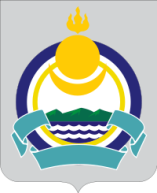 АДМИНИСТРАЦИЯМУНИЦИПАЛЬНОГО ОБРАЗОВАНИЯ  «НИКОЛЬСКОЕ» МУХОРШИБИРСКОГО РАЙОНА РЕСПУБЛИКИ БУРЯТИЯ (СЕЛЬСКОЕ ПОСЕЛЕНИЕ)Фамилия, имя, отчествоДата рожденияДокумент, удостоверяющий личность (наименование, серия и номер, кем и когда выдан)Степень родстваСНИЛСИНН совершеннолетних членов семьи1.2.3.4.5.6.7.8.9.Фамилия, имя, отчествоВид дохода (зарплата, пенсия, пособия, компенсации и т.д.)Сумма дохода (руб. и коп.)    Периодичность получения   дохода (с ______________              (месяц, год)      по ______________)          (месяц, год)1.2.3.4.5.6.7.8.9.10.Фамилия, имя, отчество собственника имуществаВид имуществаДокумент, удостоверяющий право собственности (серия, номер, дата выдачи)Стоимость имущества (руб. и коп.)1.2.3.4.5.6.7.8.9.10.NНаименование документаКоличество экземпляров или листов123456789101112